PARTIAL CONFINEMENT ORIENTATION CHECKLIST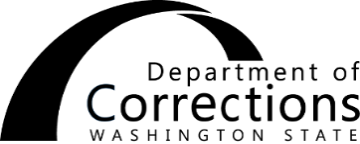 LISTA DE COMPROBACIÓN DE ORIENTACIÓNEN CONFINAMIENTO PARCIAL Reentry Center	 Community Parenting Alternative	 Graduated Reentry	Centro de reingreso	Alternativa para Padres de Familia en la Comunidad	Reingreso Graduado	General rules/Normas generales	Disciplinary procedures, including good time credits/Procedimientos disciplinarios, incluidos los créditos de tiempo por buena conducta	Mail correspondence, telephone usage, and visiting regulations/Correspondencia postal, uso del teléfono y normas de visita	Daily schedule/itinerary and curfew/Horario/itinerario diario y toque de queda	Resolution program/Programa de resolución	Classification procedures/Procedimientos de clasificación	Earned release time certification/Certificación de tiempo Ganado hacia la libertad	Budget and saving plans, including financial transactions and Legal Financial Obligations/ Presupuesto y planes de ahorro, incluidas las operaciones financieras y las obligaciones financieras legales	Substance use disorder testing/Pruebas de trastornos por consumo de sustancias	Access to mental health, medical, and dental care/Acceso a la atención médica, dental y de salud mental	Job search rules/expectations/Normas/expectativas de búsqueda de empleo	Community resources/Recursos comunitarios	Resident property responsibility/disposal/Responsabilidad de la propiedad del residente/ eliminación	Searches and contraband/Registros y contrabando	No participation in research/No participacion en investigaciones cientificas	Case management plan/Plan de gestión de casos	Facility/program employees/contract staff roles/Funciones de los empleados de las instalaciones/programas/personal contratado	Access to attorneys, libraries, and courts/Acceso a abogados, bibliotecas y tribunales	Non-discrimination/No discriminación	Religious practices/Prácticas religiosas	Equity, diversity, inclusion, respect, and anti-racism/Equidad, diversidad, inclusión, respeto y antirracismo	Working as an informant per DOC 470.150 Confidential Information/Trabajando como informante según DOC 470.150 Información Confidencial 	Prison Rape Elimination Act (PREA)/sexual misconduct: Video, discussion, and brochures	I understand that the Department has zero tolerance for all forms of sexual misconduct, including sexual harassment, sexual assault/abuse, and staff sexual misconduct.  I understand that all allegations of sexual misconduct will be investigated and may also be referred to law enforcement agencies for criminal investigation.  I am aware that sexual contact between an incarcerated individual and staff, including Department employees, contract staff, and volunteers, and vendors, is strictly prohibited.  I also understand that neither the Department nor Washington State law recognizes consensual sexual contact between staff and incarcerated individuals as a defense against allegations of sexual misconduct.  I understand the reporting process for sexual misconduct.	Ley de Eliminación de la Violación en las Prisiones (PREA)/conducta sexual inapropiada: Vídeo, debate y folletos. Entiendo que el Departamento tiene tolerancia cero para todas las formas de conducta sexual inapropiada, incluyendo el acoso sexual, la agresión/abuso sexual y la conducta sexual inapropiada por parte del personal.  Entiendo que todas las acusaciones de conducta sexual inapropiada serán investigadas y también pueden ser referidas a las agencias del orden público para una investigación criminal.  Soy consciente de que el contacto sexual entre un individuo encarcelado y el personal, incluidos los empleados del Departamento, el personal contratado, los voluntarios y los proveedores, está estrictamente prohibido.  También entiendo que ni el Departamento ni la ley del Estado de Washington reconocen el contacto sexual consensuado entre el personal y los individuos encarcelados como una defensa contra las acusaciones de conducta sexual inapropiada.  Entiendo el proceso de denuncia de la conducta sexual inapropiada.	If you have any questions, you may contact the following as appropriate/Si tiene alguna pregunta, puede ponerse en contacto con las siguientes personas según corresponda:Reentry Center Administrator at/Administrador del Centro de Reingreso al (509) 934-0413Parenting Program Administrator at/Administrador de Programa de Crianza al (360) 790-2792Graduated Reentry Administrator at/Administrador de Reingreso Graduado al (253) 377-1239	Other/Otros:       	Accommodation required/Acomodación requerida (e.g., braille, video-closed captioning, language interpreter¸ cognitive/comprehension concern/por ejemplo, braille, subtítulos en vídeo, intérprete de idiomas¸ preocupación cognitiva/de comprensión):       	Interpreter name/Nombre del intérprete:       		Date/Fecha:       		Fire evacuation and safety/Evacuación y seguridad en caso de incendio	Point-to-point passes, social outings, and furloughs/Pases de punto a punto, salidas sociales y permisos	Head count and sign-in/out sheets/Recuento de personas y hojas de entrada y salida	Maintenance duty assignments/Asignación de tareas de mantenimiento	Toxic and caustic materials/Materiales tóxicos y cáusticos	No smoking/No fumar	Room and board/Alojamiento y comida	Personal hygiene/Higiene personal	Laundry facilities/Lavandería	Room assignment/Asignación de habitaciones	Communicable diseases and safeguards/Enfermedades transmisibles y salvaguardias	Recreation/RecreaciónI hereby acknowledge that I have received the facility/program orientation regarding all items checked above/Por la presente reconozco que he recibido la orientación del centro/programa en relación con todos los puntos marcados anteriormente.Name/Nombre	Signature/Firma	DOC number	Completion date		Número DOC	Fecha finalizacion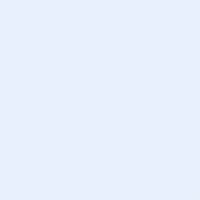 Employee/contract staff witness	Signature/Firma	Date/FechaEmpleado/testigo del contratoThe contents of this document may be eligible for public disclosure.  Social Security Numbers are considered confidential information and will be redacted in the event of such a request.  This form is governed by Executive Order 16-01, RCW 42.56, and RCW 40.14.El contenido de este documento puede ser objeto de divulgación pública.  Los números de la Seguridad Social se consideran información confidencial y serán redactados en caso de que se solicite.  Este formulario se rige por la Orden Ejecutiva 16-01, RCW 42.56 y RCW 40.14.Distribution:  ORIGINAL - Imaging file	COPY - Incarcerated individual, Case managerGENERALREENTRY CENTERS ONLY/SÓLO PARA CENTROS DE REINGRESOACKNOWLEDGEMENT/ACUSE DE RECIBO